Список книг для чтения летом после 1 классаРусская литератураА.С.Пушкин “Сказка о царе Салтане”, “Сказка о мертвой царевне и семи богатырях”Д.Н.Мамин-Сибиряк “Серая шейка”Л.Н.Толстой “Три медведя”, “Котенок”, “Булька”, “Два товарища”П.Ершов "Конек-горбунок"Н.Носов “Живая шляпа”, “Ступеньки”, “Заплатка”, “Затейники”, “Приключения Незнайки и его друзей”*М.М. Зощенко “Елка”В.Катаев “Дудочка и кувшинчик”, ”Цветик-семицветик”П.П. Бажов “Серебряное копытце”М.Пришвин “Еж”, “Берестяная трубочка”, “Лисичкин хлеб”В.Бианки “Как муравьишка домой собирался”, “Аришка трусишка”, “Кто чем поет”Н. Сладков "Медведь-дармоед", "Тень".В.В. Медведев “Обыкновенный великан”Э.Н.Успенский “Крокодил Гена и его друзья”, “Дядя Федор,пес и кот”А.М.Волков “Волшебник изумрудного города”Русские народные сказки: Петушок и бобовое зёрнышко. Лиса и тетерев. Лиса и журавль. Каша из топора.  Гуси-лебеди.Зарубежная литератураГ.Х.Андерсен “Принцесса на горошине”, “Дюймовочка”, “Стойкий оловянный солдатик”, “Русалочка”,”Гадкий утенок”Братья Гримм “Сладкая каша”, “Золотой гусь”Ш .Пьерро “Спящая красавица”, “Кот в сапогах”, “Золушка”, “Красная шапочка”Дж. Родари “Путешествие голубой стрелы”Т.Янсон “Маленькие тролли и большое наводнение”А.Линдгрен “Три повести о Малыше и Карлсоне”А.Милн “Винни Пух и все-все-все”Р.Киплинг”Рикки-Тикки-Тави”, “Отчего у верблюда горб”, “Слоненок”, “Откуда взялись броненосцы”СтихиБ.Заходер “Веселые стихи”, ”Птичья школа”С. Михалков “Дремота и забота”, ”Про мимозу”, “Дядя Степа”, “Чистописание”С.Маршак “Рассказ о неизвестном герое”, ”Детка в клетка”, ”Школьнику на память”К.Чуковский. Стихи и сказки.Г.Б.Остер “Вредные советы”, “Зарядка для хвоста”Список литературы на лето, 2 классЛегенды и мифы Древней Греции.Русские народные сказки.«Волшебное кольцо», «Царевна Несмеяна», «Летучий корабль», «Марья Моревна», «Иван-царевич и серый волк», «Финист – Ясный сокол», «Солнце, Месяц и Ворон Воронович», «Сказка о молодильных яблоках и живой воде».Сказки зарубежных писателейХ. К. Андерсен. «Огниво», «Русалочка», «Дикие лебеди».Ш. Перро. «Синяя Борода».Классики русской литературыА. Пушкин. «Сказка о золотом петушке».П. Ершов. «Конек-Горбунок».Стихотворения А. Пушкина, М. Лермонтова, Ф. Тютчева, А. Фета, А. Майкова, А. Плещеева, И. Никитина, И. Сурикова, А. Блока, К. Бальмонта.Современная русская литератураСтихотворения А. Барто, С. Михалкова, Б. Заходера, Ю. Владимирова, В. Берестова, И. Токмаковой, Р. Сефа, З. Александровой, Г. Сапгира,
О. Григорьева.A. Гайдар. «Голубая чашка», «Горячий камень».Б. Житков. Рассказы о животных.И. Акимушкин. «Природа чудесница»,«Кто без крыльев летает».Э. Шим, С. Баруздин, Г. Скребицкий. Рассказы.Б. Никольский. Рассказы.B. Драгунский. Рассказы.C. Прокофьева. «Ученик волшебника».В. Губарев. «Королевство кривых зеркал».Л. Лагин. «Старик Хоттабыч».Ю. Коваль. «Приключения Васи Куролесова», «Чистый Дор».Г. Остер. «Бабушка Удава».Современная зарубежная литератураДж. Родари. «Приключения Джельсомино».Р. Киплинг. «Откуда взялись броненосцы», «Слоненок», «Маугли».А. Милн. «Винни-Пух и все-все-все».А. Линдгрен. «Малыш и Карлсон», «Пеппи Длинный чулок».Д. Харрис. «Сказки дядюшки Римуса».Список литературы на лето после 3 классаА. Пушкин. Сказка о мертвой царевне и семи богатырях М. Лермонтов. Ашик-Кериб П. Ершов. Конёк-Горбунок И. Крылов. Волк и журавль. Квартет В. Одоевский. Городок в табакерке А. Чехов. Мальчики В. Гаршин. Сказка о жабе и розе С. Аксаков. Аленький цветочек Л. Андреев. КусакаП. Бажов. Серебряное копытце Е. Шварц. Сказка о потерянном времениН. Носов. Приключения Незнайки и его друзейВ. Драгунский. Главные реки. Что любит Мишка Б. Житков. Как я ловил человечов К. Паустовский. Корзина с еловыми шишками. Дремучий медведь М. Зощенко. Ёлка В. Бианки. Оранжевое горлышко Мамин-Сибиряк. Приемыш А. Куприн. Барбос и ЖулькаМ. Пришвин. Выскочка В. Астафьев. Стрижонок Скрип Ю. Коваль. Приключения Васи Куролесова Е. Велтисов. Приключения Электроника К. Булычев. Путешествия Алисы Д. Свифт. Путешествия Гулливера Г.Х. Андерсен. Русалочка М. Твен Приключения Тома Сойера Ф. Баум. Страна Оз Ф. Бернет. Маленький лорд Фаунтлерой Д. Барри. Питер Пен А. Линдгрен. Малыш и Карлсон Р. Брэдбери. Все лето в один день Т. Янссон. Сказки про Муми-тролля А. Сент-Экзюпери. Маленький принцСписок литературы после 4 класса1. Арабские сказки. Синдбад-Мореход.
2. Андерсен Г.Х. Сундук-самолёт. Русалочка.
3. Барто А. Стихи.
4. Бажов П.П. Голубая змейка.
5. Бианки В. Повести и рассказы о природе.
6. Булычёв Кир. Консилиум.
7. Былины. Садко.
8. Волков А. Волшебник Изумрудного города.
9. Гераскина Л. В стране невыученных уроков.
10. Драгунский В. Денискины рассказы.
11. Джонтан Свифт. Путешествие Гулливера.
12. Ершов П.П. Конёк-Гобунок.
13. Есенин С. Стихи.
14. Жуковский В.А. Спящая царевна.
15. Заходер Б. Избранное.
16. Коваль Ю. Капитан Клюквин.
17. Коринец Ю. Там вдали за рекой.
18. Куприн А.И. Столетник.
19. Лагерлёф Сельма. Удивительное путешествие Нильса Хольгерссона по Швеции.
20. Мамин-Сибиряк Д. Ванькины именины.
21. Маршак С. Стихи.
22. Одоевский В.Ф. Игоша. Городок в табакерке.
23. Паустовский К. Золотой линь. Мещорская сторона.
24. Перро Ш. Волшебные сказки.
25. Пришвин М. Золотой луг.
26. Пушкин А.С. Песнь о вещем Олеге. Сказки.
27. Распе Эрих . Приключения Барона Мюнхаузена.
28. Романовский С.Т. Повесть о Сергии Радонежском.
29. Русские народные сказки.
30. Твен М. Приключения Тома Сойера.
31. Толстой А. Детство Никиты.
32. Толстой Л.Н. Детство. Праведный судья.
33. Успенский Э . Дядя Фёдор, пёс и кот. Школа клоунов.
34. Цыферов Г. Тайна запечного сверчкаСписок литературы на лето после 5 классаДревнегреческие мифы.                 1.  «Миф о Прометее». «Двенадцать подвигов Геракла».               2.Гомер. Поэмы «Илиада» и «Одиссея».               3. Героический эпос. «Песни о нибелунгах»          Народные песни.1.Былина «Илья Муромец и Соловей-разбойник».2.«Повесть о Петре и Февронии Муромских»3.Баллада В. А. Жуковского «Светлана».Русская литература XIX векаПушкин А. "Повести Белкина", «Песнь о вещем Олеге».Стихотворение «Ворон к ворону летит...». Роман «Дубровский».М. Ю. Лермонтов. Стихотворение «Парус», «Листок». Поэма «Беглец».Гоголь Н. "Вечера на хуторе близ Диканьки",«Ночь накануне Ивана Купала»Лесков Н. "Человек на часах", "Тупейный художник", "Обман", "Пигмей"Сказ «Левша».И. А. Бунин. «Солнечные часы»П. П. Бажов. «Синюшкин колодец», «Малахитовая шкатулка»А. П. Чехов. «Мальчики», «Лошадиная фамилия». Рассказ «Толстый и тонкий».Рассказ «Хамелеон».Л. Н. Толстой. Повесть «Детство».А. М. Горький. Повесть «Детство».Чехов А. "Толстый и тонкий", "Хирургия", "Налим", "Беззащитное существо", "Жалобная книга" и др.А. С. Грин. «Зеленая лампа»А. И. Куприн. Рассказ «Чудесный доктор».М. М. Пришвин. Сказка-быль «Кладовая солнца».С.Я.Маршак «Двенадцать месяцев»Русская литература XX векаАлексин А. "Звоните и приезжайте"А. П. Платонов. «Цветок на земле»В. Г. Распутин. Рассказ «Уроки французского».Астафьев В. "Фотография, на которой меня нет"Белов В. Рассказы для детейБулычев Кир "Заповедник сказок"Железников В. "Чудак из шестого "Б"", "Путешествие с багажом", "Чучело"Зощенко М. Рассказы для детейИскандер Ф. "Первое дело", "Запретный плод", "Мученики сцены", "Вечерняя дорога", рассказы о мореКрапивин В. "Валькины друзья и паруса", "Брат, которому семь"Платонов А. "В прекрасном и яростном мире"Рассказ Ю.П.Казакова «Арктур – гончий пес».В. П. Астафьев. «Удар сокола», «Васюткино озеро», «Жизнь Трезора» Паустовский К. "Мещёрская сторона"Зарубежная литератураБрэдбери Р. "Третья экспедиция" , «Все лето в один день».Генри О. "Вождь краснокожих"Дюма А. "Три мушкетёра"Конан Дойл А. "Горбун", «Камень Мазарини».Купер Ф. "Последний из могикан", "Следопыт", "История с привидением"Линдгрен А. "Приключения КаллеБлюмквиста", рассказыЛондон Д. "На берегах Сакраменто", "Сказание о Ките", "Белое безмолвие", "Там, где расходятся пути".Майн Рид Т. "Всадник без головы"Сетон-Томпсон Э. "Тито", "Мальчик и рысь", "Мустанг-иноходец", "Лобо","Домино", "Улыбчивый певец", "По следам оленя"Стивенсон Р. "Остров сокровищ"Твен М. "Приключения Гекльберри Финна"Толкин Д.Р.Р. "Хоббит, или Туда и обратно"По Э. "Овальный портрет"Список литературы для чтения после 6 классаОбязательная литератураА. Пушкин « Дубровский», «Барышня-крестьянка»Н. Гоголь «Вечера на хуторе близ Диканьки»И. Тургенев «Бежин луг»А. Чехов Рассказы «Толстый и тонкий», «Жалобная книга»,  «Налим», «Злоумышленник», «Смерть чиновника» и др.А. Куприн «Изумруд» и другие рассказыМ. Пришвин « Кладовая солнца»А.Платонов «В прекрасном и яростном мире»В. Распутин « Уроки французского»Детям о детяхС. Аксаков « Детские годы Багрова – внука»А. Алексин «Звоните и приезжайте»В. Железников «Чудак из шестого "Б"», «Путешествие с багажом», «Чучело»В. Крапивин «Валькины друзья и паруса», «Брат, которому семь»М. Твен «Приключения Тома Сойера», «Приключения Гекльберри Финна»В. Астафьев «Фотография, на которой меня нет»О. Генри «Вождь краснокожих»В. Драгунский «Денискины рассказы».Люди и звериГ. Троепольский «Белый Бим Чёрное Ухо»Д. Даррелл «Моя семья и другие звери»Э.Сетон-Томпсон «Рассказы о животных»Приключения и фантастикаВ.Беляев «Человек- амфибия», «Голова профессора Доуэля»А. Дюма «Три мушкетёра»М. Рид «Всадник без головы»Ж. Верн «Таинственный остров»Ф. Купер «Последний из Могикан», «Следопыт», «Зверобой» Г. Уэллс «Человек-невидимка»К. Булычев «Миллион приключений», «Девочка с Земли»И. Ефремов «Звёздные корабли», «На краю Ойкумены»Дж. Свифт «Путешествия Гулливера»Д. Дефо «Робинзон Крузо»А. Погорельский «Черная курица, или Подземные жители»Д.Р. Толкин «Хоббит, или Туда и обратно»Р. Стивенсон «Остров сокровищ»СказкиД. Мамин-Сибиряк «Аленушкины сказки»А. Платонов «Финист Ясный сокол», «Волшебное кольцо»В. Гауф «Карлик нос»Е. Шварц «Сказка о потерянном времени»Русская и зарубежная классикаЛ. Толстой «Хаджи-Мурат»Н. Лесков «Человек на часах», «Тупейный художник», «Обман», «Пигмей»И. Тургенев «Хорь и Калиныч»Ф. Достоевский «Мальчик у Христа на ёлке»М. Зощенко Рассказы для детейЧ. Диккенс «Приключения Оливера Твиста»М. Твен «Принц и Нищий»Список литературы для чтения после 7 классаДревнерусская литература: повесть о Шемякиной суде, Повесть о житии и о храбрости благородного и великого князя Александра Невского,Фонвизин "Недоросль",Басни Крылова - Обоз и Лягушки, просящие царя,из классики начала 18 века "Смерть Ермака" Рылеева и "Капитанская дочка" и "Пиковая дама" Пушкинаклассика середины 18 века Гоголь "Ревизор" и Лермонтов "Мцыри", Лесков "Старый гений", "История одного города" Салтыкова-Щедрина,классика конца 18 века - Толстой "После бала", "О любви" Чехова.веселые произведения Зощенко "История болезни" и Куприн "Куст сирени""Кавказ" Бунина,"Возвращение" Платонова,Мольер "Мещанин во дворянстве","Айвенго" Вальтера СкоттаРомео и ДжульеттаВнеклассное чтение 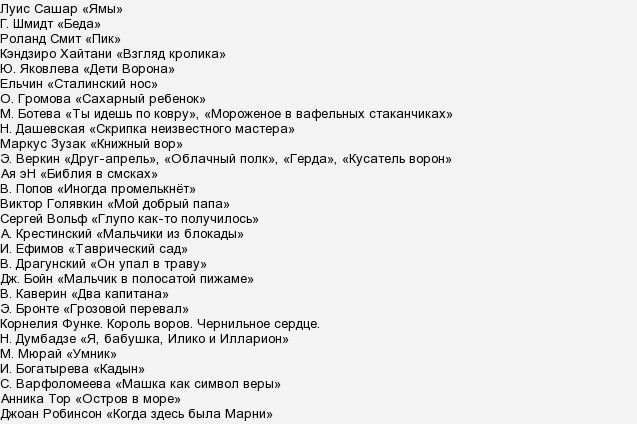 Список литературы для чтения после 8 классаА. С. Грибоедов «Горе от ума».
А. С. Пушкин.«Евгений Онегин»,«Пиковая дама»,«Медный всадник»,«Моцарт и Сальери».М. Ю. Лермонтов «Герой нашего времени»Н. В. Гоголь«Мёртвые души»,«Шинель».А. Н. Островский «Свои люди – сочтёмся!»,
Ф. М. Достоевский «Белые ночи».
Л. Н. Толстой«Юность»,«Севастопольские рассказы».М. А. Булгаков«Собачье сердце»,«Записки молодого врача» М. А. Шолохов «Судьба человека».
А. И. Солженицын «Матрёнин двор».
Уильям Шекспир«Гамлет, принц Датский»,«Сон в летнюю ночь».Эрнест Миллер Хемингуэй «Кошка под дождём».
Джером Дэвид Сэлинджер «Над пропастью во ржи».Произведения русской литературыМ. Салтыков-Щедрин. «Сказки» (по выбору).
Е. Шварц:«Тень»,«Обыкновенное чудо»,«Сказка о потерянном времени»,«Дракон».А. Азимов:«Стальные пещеры»,«Поющий колокольчик».А. и Б. Стругацкие:«Обитаемый остров»,«Понедельник начинается в субботу». А. Грин:«Бегущая по волнам»,«Алые паруса».Д. Хармс:«Голубая тетрадь № 10»,«Случаи»,«Сонет»,«Оптический обман»,«Сон»,«Тюк!»,«Связь».И. Тургенев:«Первая любовь»,«Мой сосед Радилов»,«Ася»,«Затишье». Ф. Достоевский:«Кроткая»,«Подросток»,«Неточка Незванова».Л. Толстой:«Хозяин и работник»,«Три смерти»,«Хаджи-Мурат».А. Чехов:«Толстый и тонкий»,«Шуточка»,«Студент»,«Дуэль» и другие рассказы. Л. Андреев. «Ангелочек».
И. Бунин:«Сны Чанга»,«Лёгкое дыхание»,«Грамматика любви»,«Чистый Понедельник»,«Последнее свидание»,«Господин из Сан-Франциско»,«Братья»,«Заря всю ночь».В. Гаршин. «Красный цветок». 1
А. Куприн:«Олеся»,«Гранатовый браслет»,«Гамбринус»,«Листригоны».Тэффи. «Рассказы» .
М. Зощенко:«Жертва революции»,«Аристократка»,«Нервные люди»,«Актер».А. Солженицын «Случай на станции Кочетовка».
В. Шукшин:«Верую»,«Чудик»,«Микроскоп»,«Забуксовал»,«Срезал» и другие рассказы.В. Набоков:«Рождество»,«Ужас»,«Машенька».Н. Олейников:«Хвала изобретателям»,«Смерть героя»,«Муха»,«О нулях».А. П. Платонов. «Броня».
В. Быков. «Сотников».
В. Закруткин. «Матерь человеческая».
Б. Васильев:«А завтра была война»,«В списках не значился»,«А зори здесь тихие»,«Утоли мои печали».Вс. Лавренёв. «Сорок первый».
В. Распутин. «Живи и помни».
В. Тендряков. «Весенние перевертыши».
Г. Машкин. «Синее море, белый пароход».                                                                                     Зарубежная литератураЧ. Диккенс «Оливер Твист».
Г. Уэллс:«Когда спящий проснется»,«Пища богов». Р. Бредбери:«451° по Фаренгейту»,
«И грянул гром»,
«Вино из одуванчиков»,
«Лето, прощай!»;«Всё лето в один день»,«Вельд»,«И всё-таки он наш…»,«Калейдоскоп»,«Улыбка».Р. Грин. «Приключения короля Артура и рыцарей Круглого стола»
К.де Труа «Ивейн, или Рыцарь со львом».
М. Твен. «Янки из Коннектикута при дворе короля Артура»
Дж. Свифт «Путешествия Гулливера».
Гофман:«Песочный человек»,«Крошка Цахес».Ф. Кафка:«Превращение»,«Исправительная колония».У. Голдинг «Повелитель мух»
Г. Уолпол. «Замок Отранто».
Э. По:«Колодец и маятник»,«Метценгерштейн».О. Уайльд. «Кентервильское привидение».
В. Гауф. «Молодой англичанин».
Р. Шекли.«Ордер на убийство».
Ф. Браун. «Арена».
Э. Хемингуэй:«Старик и море»,«Прощай, оружие!»,«Фиеста».Д. Олдридж «Последний дюйм».
Дж. Дарелл. «Моя семья и другие звери» и др.
Джек Лондон. «Смок и Малыш».
Джейн Остин. «Гордость и предубеждение»
Э.М. Ремарк:«Три товарища»,«На западном фронте без перемен»,«Время жить, время умирать».Г. де Мопассан. «Ожерелье»
О. Генри. «Фараон и хорал».Список  литературы для чтения  летом после 9 классаКроме, приведенного выше, списка литературы на лето для 10 класса который обязателен для прочтения есть список дополнительной литературы для расширения кругозора и общего развития.Список дополнительной литературы Начало формыКонец формыСписок литературы для летнего чтения после 10 класса Обязательная литератураПоэзия «Серебряного Века» (В.Я. Брюсов, К.Д. Бальмонт, Андрей Белый, Н.С.Гумилёв, И. Северянин и другие)Лирика А. Ахматовой, В. Маяковского, М. Цветаевой, С. Есенина, И. Бунина, Б. ПастернакаА.П. Чехов «Человек в футляре», «Крыжовник», «О любви», «Ионыч», «Вишневый сад», «Чайка»И.А. Бунин «Антоновские яблоки», «Темные аллеи»А.И. Куприн  «Гранатовый браслет», «Олеся», «Суламифь»Л.Н. Андреев «Иуда Искариот»М. Горький «Мать», «Старуха Изергиль», «На дне»А. Блок «Двенадцать»С. Есенин «Анна Снегина»Е. Замятин «Мы»И. Бабель «Конармия»А. Платонов «Котлован»М. Шолохов «Тихий Дон»М.А. Булгаков «Мастер и Маргарита»Б. Пастернак «Доктор Живаго»А.Т. Твардовский «Василий Теркин»А.И. Солженицин «Матренин двор», «Один день Ивана Денисовича»В.В. Маяковский «Облако в штанах», «Во весь голос»А.Н. Толстой «Пётр Первый»А.А. Ахматова «Реквием»В.П. Астафьев «Царь-рыба»Ф. Абрамов «Поездка в прошлое»А. Вампилов «Старший сын»В. Кондратьев «Сашка»В. Быков «Черный обелиск»В. Распутин «Прощание с Матерой»Ю. Трифонов «Обмен», «Старик»Ч. Айтматов «Пегий пес, бегущий краем моря»Русская литератураА.И. Куприн «Поединок»И. Шмелёв «Лето Господне»В. Короленко «Огни», «Река играет», «Чудная»М.А. Булгаков «Дни Турбинных»А.П. Платонов «Взыскание погибших»М.А. Шолохов «Поднятая целина»А.Т. Твардовский «Страна Муравия», «За далью — даль»А.И. Солженицын «Архипелаг ГУЛАГ», «Раковый корпус»Д. Гранин «Зубр»Стихотворения Р. Рождественского, В. Высоцкого, О. БерггольцВ.П. Астафьев «Последний поклон», «Печальный детектив»Ф. Абрамов «Братья и сёстры»В.Г. Распутин «Последний срок»Зарубежная литератураДж. Лондон «Мартин Иден»Т. Драйзер «Сестра Кэрри», «Американская трагедия»Б. Шоу «Пигмалион»Э.М. Ремарк «Три товарища»Э. Хемингуэй «По ком звонит колокол»Г. Маркес «Сто лет одиночества»Современная литератураТ. Толстая Из сборника «На золотом крыльце сидели...», «Йорик», «Кысь»Л. Улицкая «Сонечка»Золотой списокКроме того, многие педагоги предлагают для изучения так называемый «золотой список» — произведения отечественной и зарубежной литературы, которые интересны для чтения в любом возрасте и вместе с обязательными произведениями школьной программы составляют некий культурный базис образованного человека. Предлагаемый далее список универсален для школьников примерно с 8 класса.Русская литератураМ. Салтыков-Щедрин «Сказки»Е. Шварц «Тень», «Обыкновенное чудо», «Сказка о потерянном времени»А. Азимов «Стальные пещеры», «Поющий колокольчик»А. и Б. Стругацкие «Обитаемый остров», «Понедельник начинается в субботу»А. Грин. «Бегущая по волнам», «Алые паруса»Д. Хармс «Старуха», «Голубая тетрадь № 10», «Случаи», «Сонет», «Оптический обман», «Сон», «Тюк!», «Связь»  И. Тургенев «Первая любовь», «Мой сосед Радилов», «Ася», «Затишье»Ф. Достоевский «Кроткая», «Подросток», «Неточка Незванова»Л. Толстой «Хозяин и работник», «Три смерти», «Хаджи-Мурат»Л. Андреев «Ангелочек»В. Гаршин «Красный цветок»Тэффи «Рассказы»М. Зощенко «Жертва революции», «Аристократка», «Нервные люди», «Актер», «Тормоз Вестингауза» и другие рассказыА. Солженицын «Случай на станции Кречетовка»В. Набоков «Рождество», «Ужас», «Машенька», «Лолита», «Защита Лужина»Н. Олейников «Хвала изобретателям», «Смерть героя», «Муха», «О нулях»А.П. Платонов «Броня»В. Быков «Сотников»В. Закруткин «Матерь человеческая»Б. Васильев «А завтра была война», «В списках не значился», «А зори здесь тихие», «Утоли мои печали»Вс. Лавренёв «Сорок первый»В. Распутин «Живи и помни»В. Тендряков «Весенние перевертыши»Г. Машкин «Синее море, белый пароход»А. Алексин Повести и рассказыЗарубежная литератураЧ. Диккенс «Оливер Твист»Г. Уэллс «Когда спящий проснется», «Пища богов»Р. Бредбери «451 по Фаренгейту», «И грянул гром», «Вино из одуванчиков», «Лето, прощай!»; рассказы «Всё лето в один день», «Вельд», «И всё-таки он наш…», «Калейдоскоп», «Улыбка»П. Андерсон «Три льва и три сердца»Р. Желязны «Джек-из-тени», «Колокола Шоредана»Г. Каттнер «Рассказы о Хогбенах»К. Саймак «Всё живое», «Когда в доме одиноко», «Поколение, достигшее цели»Томас Мэлори «Смерть Артура» (в пересказах)Р. Грин «Приключения короля Артура и рыцарей Круглого стола»К.де Труа «Ивейн, или Рыцарь со львом»М.Твен «Янки из Коннектикута при дворе короля Артура»Д ж. Свифт «Путешествия Гулливера»Э. Т. А. Гофман «Песочный человек», «Крошка Цахес»Ф. Кафка «Превращение», «Исправительная колония»У. Голдинг «Повелитель мух»Г. Уолпол «Замок Отранто»Э. По «Колодец и маятник», «Метценгерштейн»О. Уайльд «Кентервильское привидение»В. Гауф «Молодой англичанин»Р. Шекли «Ордер на убийство»Ф. Браун «Арена».Э. Хемингуэй «Старик и море», «Прощай, оружие!», «Фиеста»Д. Олдридж «Последний дюйм»Урсула Ле Гуин «Волшебник Земноморья»Дж. Дарелл «Моя семья и другие звери» и др.Джек Лондон «Смок и Малыш»Джейн Остин «Гордость и предубеждение»Ш. Бронте «Джейн Эйр».Э.М. Ремарк «Три товарища», «На западном фронте без перемен», «Время жить, время умирать»Г. де Мопассан «Ожерелье», «Милый друг»О. Генри «Фараон и хорал»Автор произведенияНазваниеДержавин Г.Р.Фелица.Пушкин А.С.Борис Годунов. Медный всадник. Маленькие трагедии.Гоголь Н.В.Миргород. Старосветские помещики. Женитьба. Выбранные места из переписки с друзьями.Гончаров И.А.Обыкновенная история. Обломов.Островский А.Н.Свои люди – сочтемся. Гроза. Бесприданница. Бедность – не порок.Тургенев И.С.Отцы и дети.Некрасов Н.А.Кому на Руси жить хорошо.Толстой Л.Н.Война и мир.Достоевский Ф.М.Бедные люди. Белые ночи. Преступление и наказание.Лесков Н.С.Очарованный странник.Чехов А.П.Вишнёвый сад. Дуэль. Палата №6. Человек в футляре. Крыжовник. О любви. Ионыч.Бальзак О.Гобсек.Автор произведенияНазваниеДержавин Г.Р.Ключ. Русские девушки. Соловей. Бог.Жуковский В.А.Певец во стане русских воинов. Песня. Море. Эолова арфа.Батюшков К.Н.Радость. Вакханка. Мои пенаты. К другу. Тень друга. На развалинах замка в Швеции.Пушкин А.С.Пророк. Поэту. «Брожу ли я средь улиц шумных…». «Отцы пустынники и жены непорочны…». «Я вас любил…», другие стихотворения.Лермонтов М.Ю.Маскарад. Стихотворения.Островский А.Н.Не всё коту масленица. Доходное место.Тютчев Ф.И.Стихотворения.Фет А.Ф.Стихотворения.Некрасов Н.А.Стихотворения.Салтыков-Щедрин М.Е.Сказки.Толстой Л.Н.Севастопольские рассказы. Анна КаренинаДостоевский Ф.М.Идиот. Подросток.Лесков Н.С.Запечатлённый ангел. Тупейный художник.Шекспир У.Отелло.Сэлинджер Дж.Над пропастью во ржи.Уайльд О.Портрет Дориана Грея.Сент -Экзюпери А.Планета людей.